Komunikat w sprawie ogłoszenia naboru na Targi SXSW, Austin, Teksas w dn. od 9 do 14 marca 2023 r., branża kreatywna.Toruńska Agencja Rozwoju Regionalnego S.A. ogłasza nabór nr 5T/1.5.2/2023 na Targi SXSW, Austin, Teksas w dn. od 9 do 14 marca 2023 r. dla branży kreatywnej w ramach projektu „Wsparcie umiędzynarodowienia kujawsko-pomorskich MŚP oraz promocja potencjału gospodarczego regionu” realizowanego w ramach Regionalnego Programu Operacyjnego Województwa Kujawsko-Pomorskiego na lata 2014-2020. Szczegółowe informacje, wzory dokumentów oraz wytyczne dotyczące naboru zawiera Regulamin naboru na Misje Gospodarcze i Targi Zagraniczne, dostępny na stronie internetowej: www.tarr.org.pl w zakładce: Umiędzynarodowienie kujawsko-pomorskich MŚP/ Nabory wniosków.Kontakt w sprawie Targów Zagranicznych:
Magdalena Frank
tel. (56) 699 55 25
e-mail: magdalena.frank@tarr.org.plBarbara Pasiut
tel. (56) 699 54 87
e-mail: barbara.pasiut@tarr.org.plOGŁOSZENIE O NABORZE NR 5T/1.5.2/2023 na Targi SXSW, Austin, Teksas9-14 marca 2023 r., branża kreatywna
z dn. 13 stycznia 2023 r.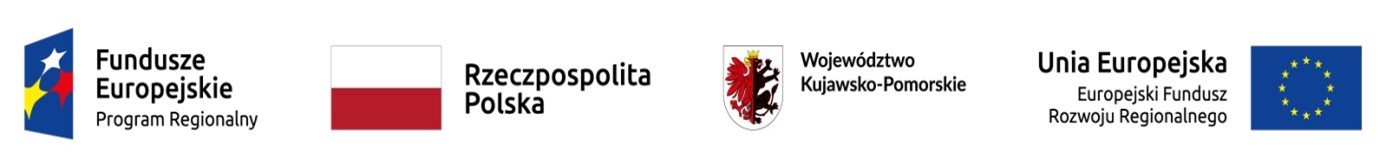 w ramach projektu  „Wsparcie umiędzynarodowienia kujawsko-pomorskich MŚP oraz promocja potencjału gospodarczego regionu” realizowanego w ramach Regionalnego Programu Operacyjnego Województwa Kujawsko-Pomorskiego na lata 2014-2020, Oś priorytetowa 1. Wzmocnienie innowacyjności i konkurencyjności gospodarki regionu, Działanie 1.5 Opracowanie i wdrożenie nowych modeli biznesowych dla MŚP, Poddziałanie 1.5.2 Promocja  gospodarcza regionu współfinansowanego z Europejskiego Funduszu Rozwoju Regionalnego.Toruńska Agencja Rozwoju Regionalnego S.A. jako Partner projektu „Wsparcie umiędzynarodowienia kujawsko-pomorskich MŚP oraz promocja potencjału gospodarczego regionu” ogłasza nabór wniosków do udziału w Targach SXSW, Austin, Teksas -branża kreatywna 1.   Oferowane wsparcie. 
2.   Kto może wziąć udział? 
3.   Termin składania wniosków. 
4.   Dokumentacja konkursowa. 1. Oferowane wsparcie: koszty przelotu,koszty transferu na lotnisko i z lotniska,koszty transportu lokalnego każdego Uczestnika z miejsca zakwaterowania do miejsca spotkań oraz z lotniska do hotelu i/lub z lotniska na spotkania oraz z hotelu i/lub miejsca spotkań na lotnisko zgodnie z Ramowym Harmonogramem Targów,koszty zakwaterowania w hotelu o standardzie min. 3 gwiazdki wraz ze śniadaniami,bilety wstępu na targi i/lub inne wydarzenia ujęte w Harmonogramie Targów.Szacowany koszt Targów dla 1 Uczestnika wynosi ok. 17 000,00 zł w formie pomocy de minimis. Pozostałe koszty Uczestnik Targów ponosi we własny zakresie. 2. Kto może wziąć udział?W organizowanych targach mogą wziąć udział przedsiębiorcy: posiadający status mikro, małego, średniego przedsiębiorcy;prowadzący działalność na terenie woj. kujawsko-pomorskiego;spełniający kryteria dotyczące skorzystania z pomocy publicznej;spełniający kryteria odnośnie braku współpracy z Rosją i Białorusią;wpisujący się w tematykę organizowanych targów;posiadający strategię rozwoju eksportu na dzień podpisania umowy wyjazdu na targi;posługujący się językiem angielskim w stopniu komunikatywnym;spełniający wymogi wjazdu na teren Stanów Zjednoczonych (pełne zaszczepienie przeciwko COVID-19, posiadanie certyfikatu ESTA).  UWAGA!!! Przedsiębiorcy uczestniczący w misji na targi SXSW 2023 zobowiązują się także do wzięcia udziału w dwóch branżowych giełdach kooperacyjnych wskazanych przez TARR S.A. do końca 2023 roku, których łączny koszt nie przekroczy kwoty netto 1 800,00 zł w przeliczeniu na jednego Uczestnika biorącego udział w targach. W przypadku delegowania dwóch Uczestników, koszt udziału zostanie podwojony.3.   Termin składania wnioskówWymaganą dokumentację można składać od 13 stycznia 2023 r. do 31 stycznia 2023 r. do godz. 15:00, przesłaną na adres e-mailowy: misje@tarr.org.pl 4. Dokumentacja konkursowa: Regulamin naboru na Misje Gospodarcze i Targi ZagraniczneZałącznik nr 1 – Wniosek o udział w targach zagranicznychZałącznik nr 2 - Kryteria wyboru przedsiębiorców do udziału w targach zagranicznychZałącznik nr 3 - Umowy udziału w targach zagranicznych – wzórZałącznik nr 4 - Wzór Oświadczenia o otrzymaniu pomocy de minimisZałącznik nr 5 - Formularz ubiegania się o pomoc de minimis Regionalny Program Operacyjny Województwa Kujawsko-Pomorskiego na lata 2014 – 2020Załącznik nr 6 - Ramowy Harmonogram Targów Gospodarczych – wzórZałącznik nr 7 - Oświadczenie Uczestnika o nawiązaniu kontaktów z podmiotami zagranicznymi w czasie Targów Gospodarczych – wzórWykaz branż w ramach regionalnych inteligentnych specjalizacjiSzczegółowe informacje, wzory dokumentów oraz wytyczne dotyczące naboru zawiera Regulamin naboru na Misje Gospodarcze i Targi Zagraniczne, dostępny na stronie internetowej: www.tarr.org.pl w zakładce: Umiędzynarodowienie kujawsko-pomorskich MŚP oraz promocja potencjału gospodarczego regionu Kontakt w sprawie Targów Zagranicznych: 
Magdalena Frank 
tel. (56) 699 55 25 
e-mail: magdalena.frank@tarr.org.pl Barbara Pasiut 
tel. (56) 699 54 87 
e-mail: barbara.pasiut@tarr.org.pl 